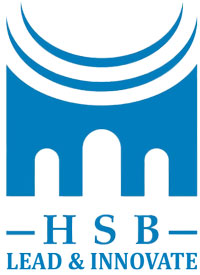 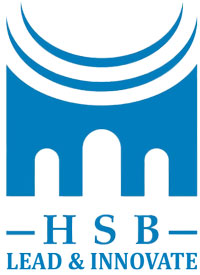 Chương trình đào tạo đăng ký dự tuyển:……………………………………………I. Thông tin cá nhân:II. Trình độ học vấnIII. Kinh nghiệm làm việc1. Các đơn vị công tác trước đây:2. Đơn vị đang công tác:IV. Thông tin khác Tôi xin cam kết những thông tin kê khai trên hoàn toàn đúng sự thật ./.         …..….……...., ngày……... tháng……..năm ………                                      Người đăng kýLưu ý:Học viên điền đầy đủ thông tin vào phiếu đăng ký thông tin;Học viên chú ý miêu tả chi tiế các công việc đã và đang đảm nhận;Họ và tên:…………………………………………………………………Nam                NữNgày sinh: ……………. ……………………. Nơi sinh: ……………………………………………………………...Nguyên quán:………………………...……….Tôn giáo:………………………..Số CMND:…………………..……...Ngày cấp:…………………Nơi cấp:…………………..........................................Nơi đăng ký hộ khẩu: 	Nơi ở hiện nay: 		Điện thoại: ..…………………………………. Email: …………………………………………….……….………..…Trường tốt nghiệp:……………………………………………………………………………………………..…….Chuyên ngành:…………………………………………………….………….……Xếp loại:………………….…..Tháng/ Năm tốt nghiệp: …………………….……………………Hệ đào tạo:……………………………………Các văn bằng chứng chỉ khác:………….……………………………………………………………………………Trình độ ngoại ngữ:………………..…………………………………………………………………………………Thời gianNơi công tácCông việc đảm nhiệm/Chức vụTên đơn vị:……………………………………………………………………………………………………………..Ngành nghề:………………………………..……Thời gian công tác :………………………………………………..Mô tả công việc đảm trách: …………………………………………………………………………………………….…………………………………………………………………………………………………………………………...…………………………………………………………………………………………………………………………..…………………………………………………………………………………………………………………………...…………………………………………………………………………………………………………………………...…………………………………………………………………………………………………………………………………………………………………………………………………………………………………………………………………………………………………………………………………………………………………………………………………………………………………………………………………………………………………………………………………………………………………………………………………………………………………………..……..Các kỹ năng: ……………………………………………………………………………..…………………………….………………………………………………………………………………………………………..……………….... ………………………………………………………………………………………………………………...……........Các thành tích nổi bật (thành tích học tập, công tác và hoạt động khác): ……………………………………………………………………………………………………………………………………………………………………...…………………………………………………………………………………………………………………………...…………………………………………………………………………………………………………………………...